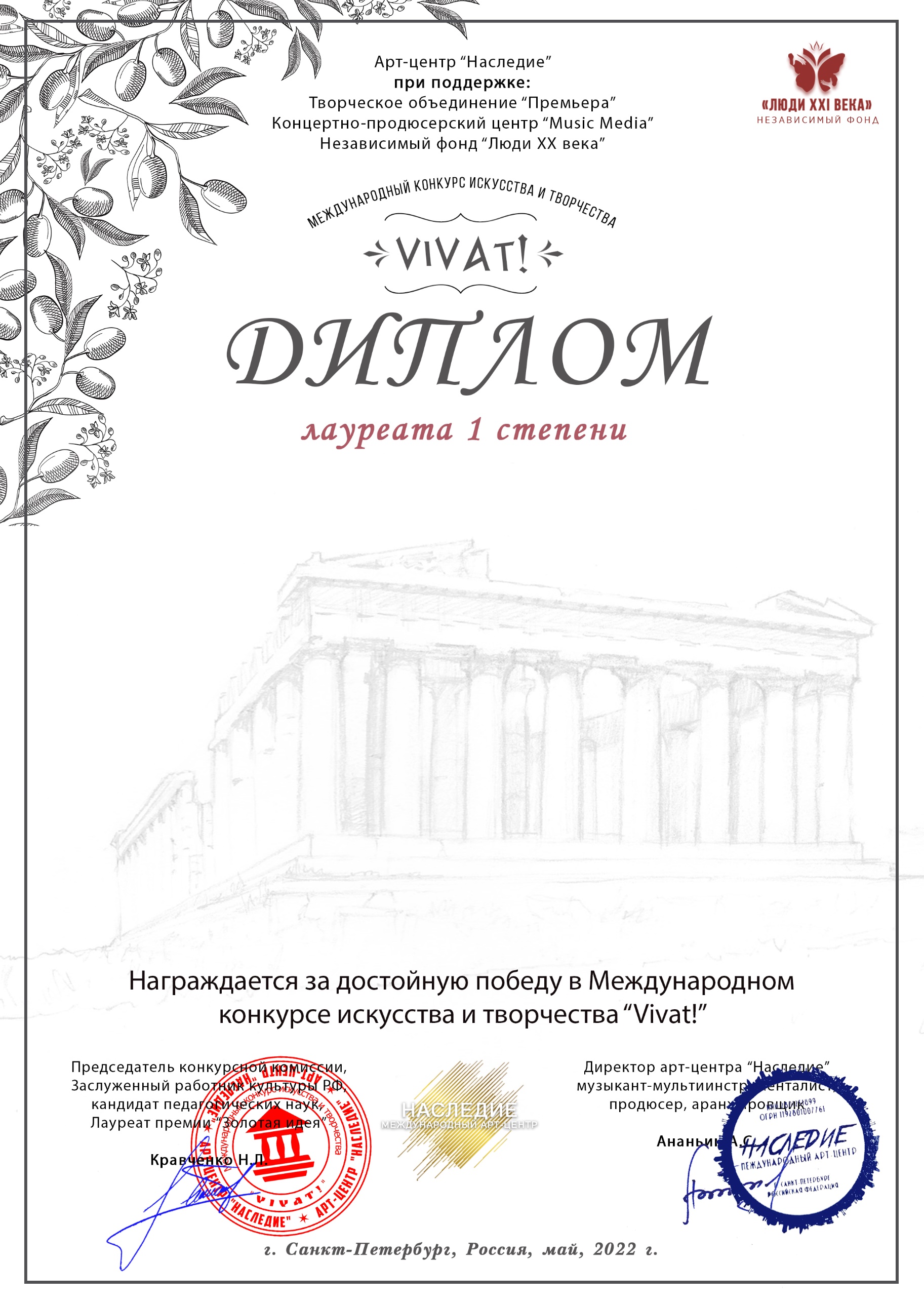 Серия ВТ № В00221Дуэт Марина Белая, Виктор Рыбак(«МБУК «ЦКС ДСО» Клуб села Возрождение, Краснодарский край, г. Геленджик, с. Возрождение)Руководитель: Виктор РыбакНоминация: Авторская песняКатегория: от 26-ти летКонкурсная работа: «ВМФ России» автор Артур Бибилов